View and action caseThis User Guide outlines the steps required to access a case your organisation already has access to in the CMS Portal.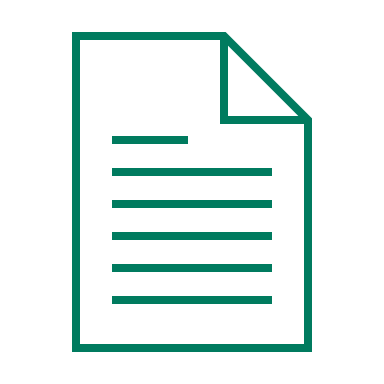 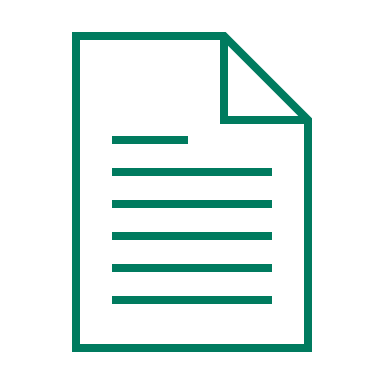 Please see:
For information on requesting access to a case your organisation does not have access to, please see User Guide:  Request Access to a CaseStepActionResultLog in to the CMS PortalThe CMS Portal screen displays: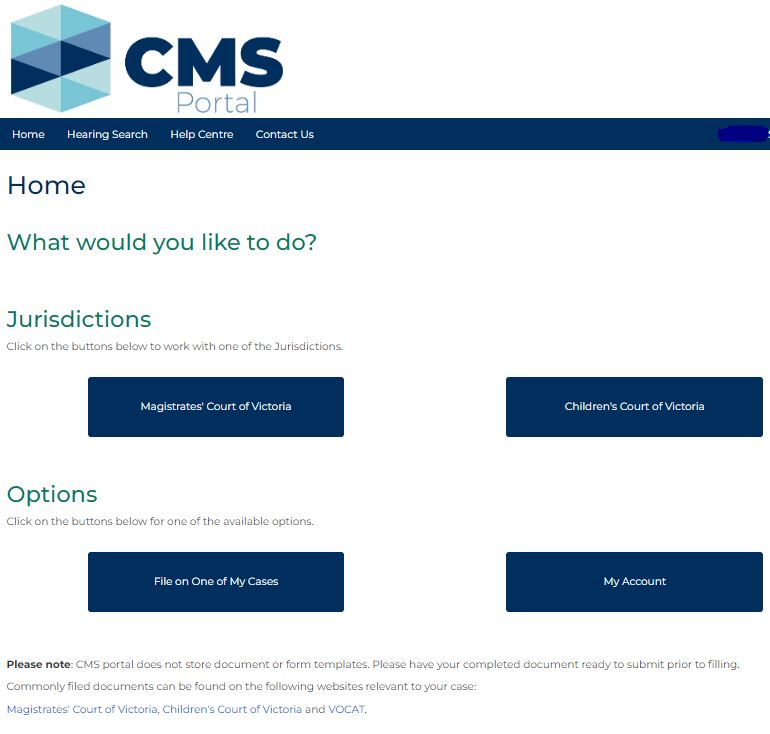 Click:  My Account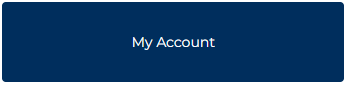 The My Account screen displays: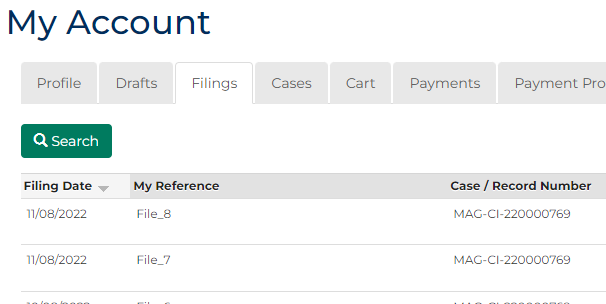 StepActionActionResultResultClick:  Cases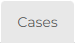 Click:  CasesThe Search Case screen displays:The Search Case screen displays: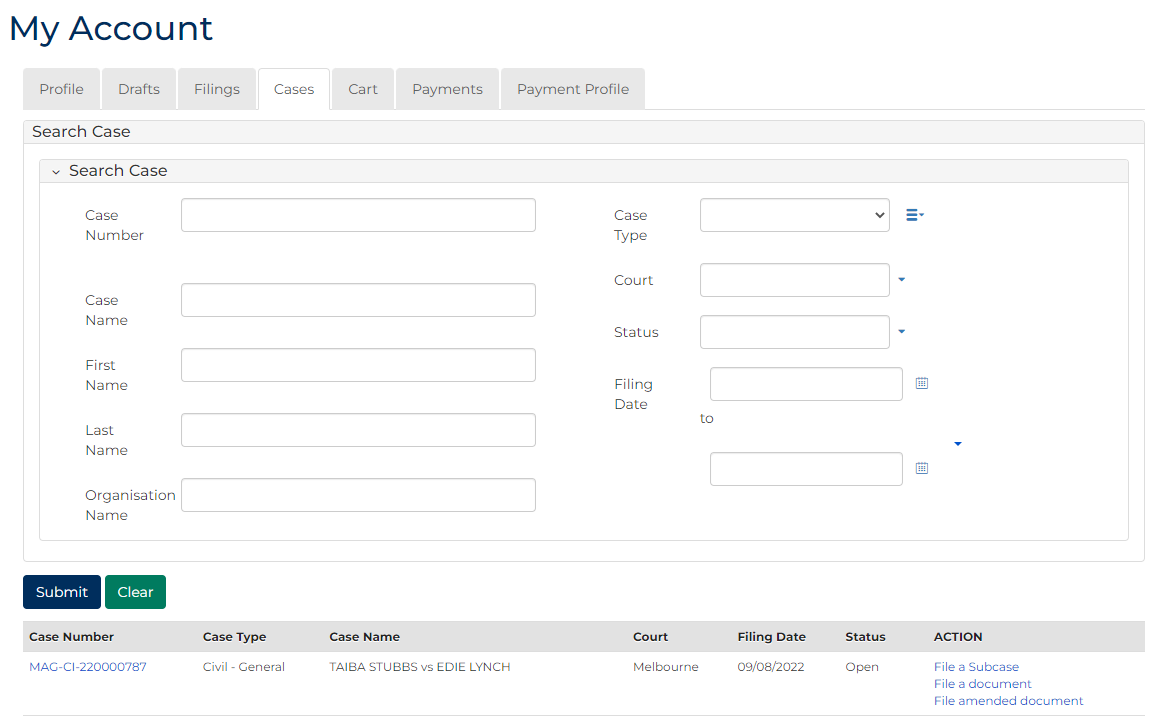 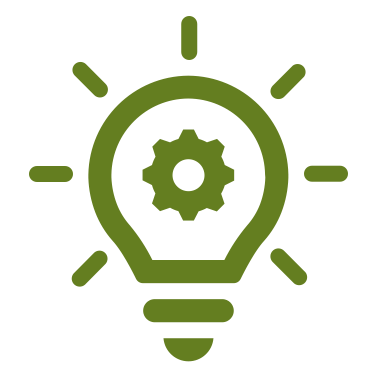 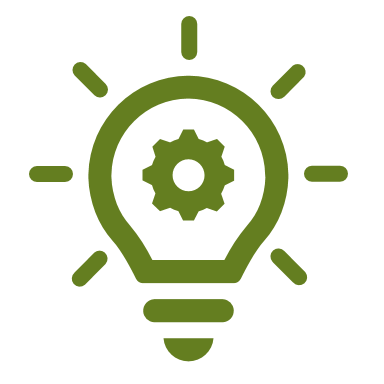 Hint: 
A list of cases your CMS Portal account has access to displays at the bottom of the screen. If the relevant case is visible in this list, click the Case Number to access the case, or a link in the Actions column to file on the case. Hint: 
A list of cases your CMS Portal account has access to displays at the bottom of the screen. If the relevant case is visible in this list, click the Case Number to access the case, or a link in the Actions column to file on the case. Hint: 
A list of cases your CMS Portal account has access to displays at the bottom of the screen. If the relevant case is visible in this list, click the Case Number to access the case, or a link in the Actions column to file on the case. Complete the required panels and fields: Fields marked with a red asterisk *  are mandatory.Complete the required panels and fields: Fields marked with a red asterisk *  are mandatory.Complete the required panels and fields: Fields marked with a red asterisk *  are mandatory.Complete the required panels and fields: Fields marked with a red asterisk *  are mandatory.Click:  Submit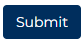 Click:  SubmitCases matching the search criteria display: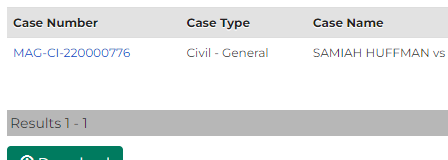 Cases matching the search criteria display:Click:  SubmitClick:  SubmitHint: 
If the relevant case does not display in the list of results, adjust the search criteria and click:  SubmitTo reset all fields, click:  ClearWhat action is required on the case?What action is required on the case?What action is required on the case?What action is required on the case?